 POLISH C-30 FINISH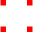 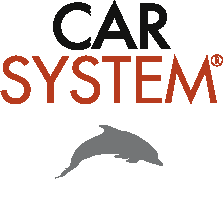 Lustrage FinitionDESCRIPTIONLa pâte micro-abrasive CS POLISH C-30 FINISH permet l’élimination par polissage de petites et moyennes rayures dans le vernis, sans effet d’hologramme.DOMAINES D'APPLICATIONOn obtient un résultat optimal en appliquant cette pâte à l’aide de la mousse FINISH SANDWICH PAD C-30.CARACTERISTIQUES TECHNIQUES Enlèvement de matière :			Brillance :				Papier abrasif :			P2000-3000Support :Vernis conventionnel, vernis résistant, peinture fraîchePonçage :Machine à rotation :	1500-2000 U/minMachine excentrique :	2000-10000 U/minStockage :			         24 mois à compter de la date de fabrication dans le récipient d’origine fermé et dans des conditions     de stockage appropriéesTenir à l’abri du gelElimination :	Eliminer le flacon entièrement vide avec les recyclablesMISE EN OEUVRENe pas utiliser sous la lumière directe du soleil.Porter une protection individuelle.Porter des lunettes de protection.Porter des gants en latex ou nitrile.Réservé aux professionnels.Tenir hors de portée des enfants.UTILISATION - SECURITELes informations contenues dans le présent document, en particulier les recommandations relatives à la mise en œuvre et l’utilisation de nos produits, sont fournies en toute bonne foi et reposent sur l’état actuel de nos connaissances et notre expérience dans un cas normal. En raison de la diversité des matériaux et des substrats ainsi que des différentes conditions de travail, aucune garantie quant au résultat du travail ou à la responsabilité, quel que soit le rapport juridique, ne peut être fondée ni sur ces indications ni suite à un conseil verbal, à moins qu’une faute intentionnelle ou une grave négligence ne puisse nous être imputée. Dans ce cas, il faudra que l’utilisateur apporte la preuve qu’il a porté à notre connaissance par écrit, en temps voulu et de manière exhaustive, toutes les informations nécessaires à un examen objectif. Les droits de propriété détenus par des tiers doivent impérativement être respectés. Toutes les commandes sont soumises à nos conditions générales de ventes et de livraison en vigueur. Les utilisateurs doivent impérativement consulter la dernière version de la fiche technique relative au produit concerné et qui leur sera remise sur demande auprès de nos services.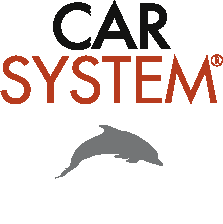 Vous pouvez consulter les instructions relatives à la manipulation des produits et à leur élimination dans la dernière version de la fiche de données de sécurité et dans les fiches techniques correspondantes des Groupements des industries chimiques.Copyright VOSSCHEMIEDistribué parSOLOPLAST-VOSSCHEMIE Téléphone : 04 76 75 42 38Rue du Pré Didier	Télécopie : 04 76 56 14 49Z.I. le Fontanil-Cornillon	E-Mail : info1@soloplast.fr38120 Saint-Egrève	Internet : www.soloplast.frVOSSCHEMIE GMBH	Telefon +49 (0) 4122/717 -0	www.carsystem.orgEsinger Steinweg 50	Telefax	+49 (0) 4122/717-158	www.vosschemie.deD-25436 Uetersen	E-Mail	info@vosschemie.dea trademark ofVOSSCHEMIE GMBH	Telefon +49 (0) 4122/717 -0	www.carsystem.orgEsinger Steinweg 50	Telefax	+49 (0) 4122/717-158	www.vosschemie.deD-25436 Uetersen	E-Mail	info@vosschemie.de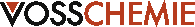 VOSSCHEMIE GMBH	Telefon +49 (0) 4122/717 -0	www.carsystem.orgEsinger Steinweg 50	Telefax	+49 (0) 4122/717-158	www.vosschemie.deD-25436 Uetersen	E-Mail	info@vosschemie.deVOSSCHEMIE GMBH	Telefon +49 (0) 4122/717 -0	www.carsystem.orgEsinger Steinweg 50	Telefax	+49 (0) 4122/717-158	www.vosschemie.deD-25436 Uetersen	E-Mail	info@vosschemie.dea trademark ofVOSSCHEMIE GMBH	Telefon +49 (0) 4122/717 -0	www.carsystem.orgEsinger Steinweg 50	Telefax	+49 (0) 4122/717-158	www.vosschemie.deD-25436 Uetersen	E-Mail	info@vosschemie.de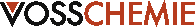 VOSSCHEMIE GMBH	Telefon +49 (0) 4122/717 -0	www.carsystem.orgEsinger Steinweg 50	Telefax	+49 (0) 4122/717-158	www.vosschemie.deD-25436 Uetersen	E-Mail	info@vosschemie.de